広告掲載箇所掲出場所⑴１階中央待合ホール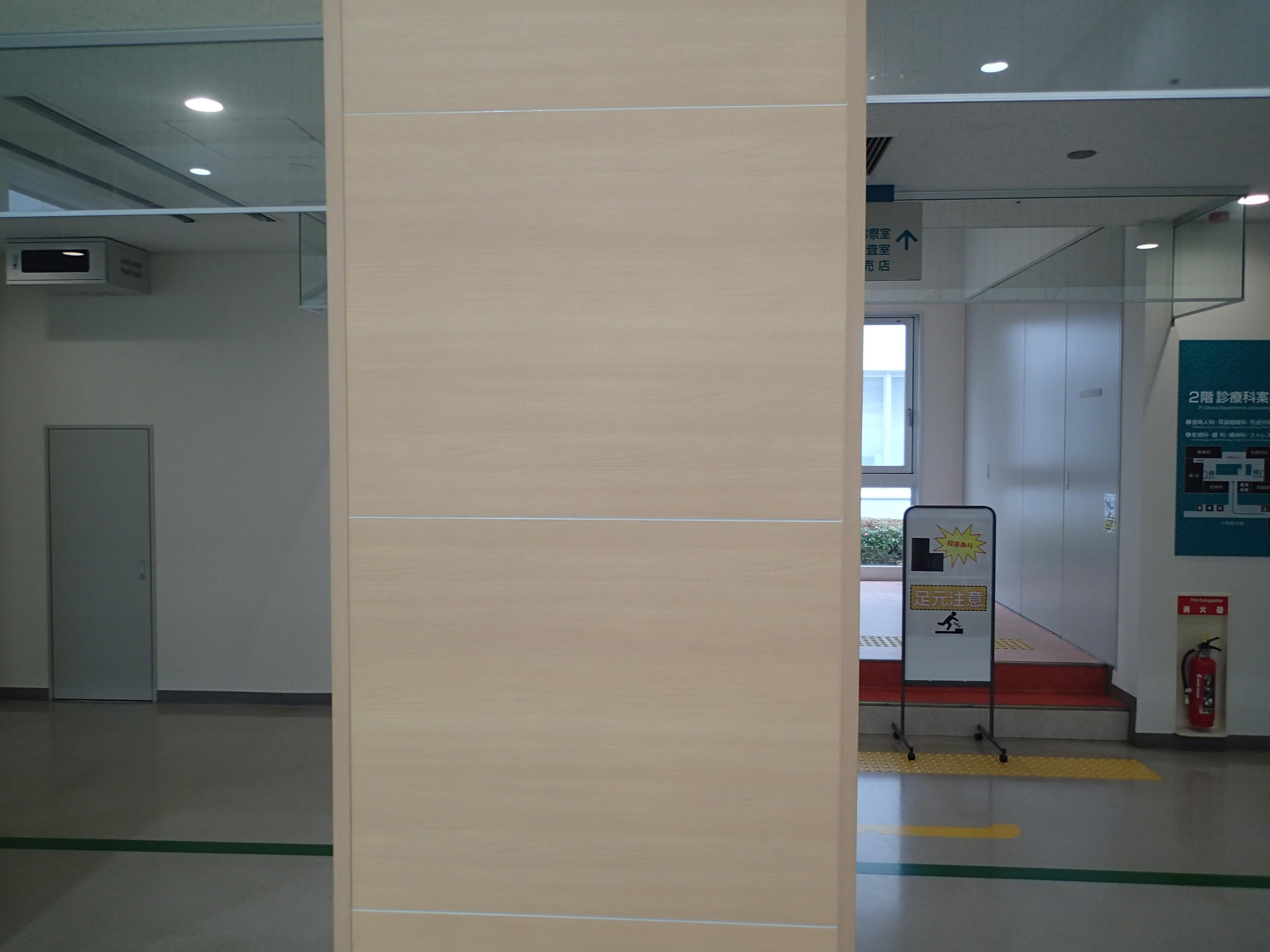 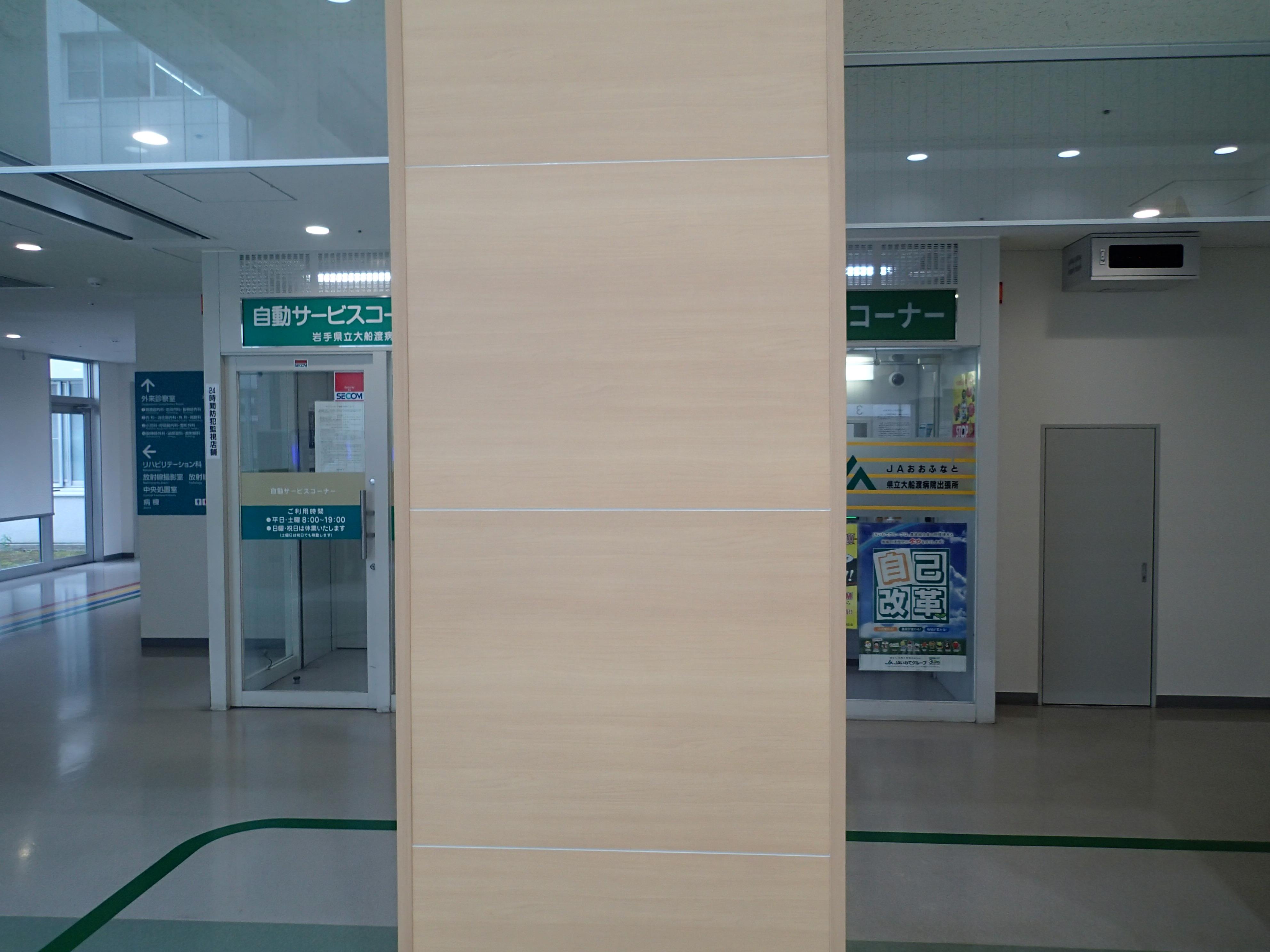 掲出場所⑵1階外来通路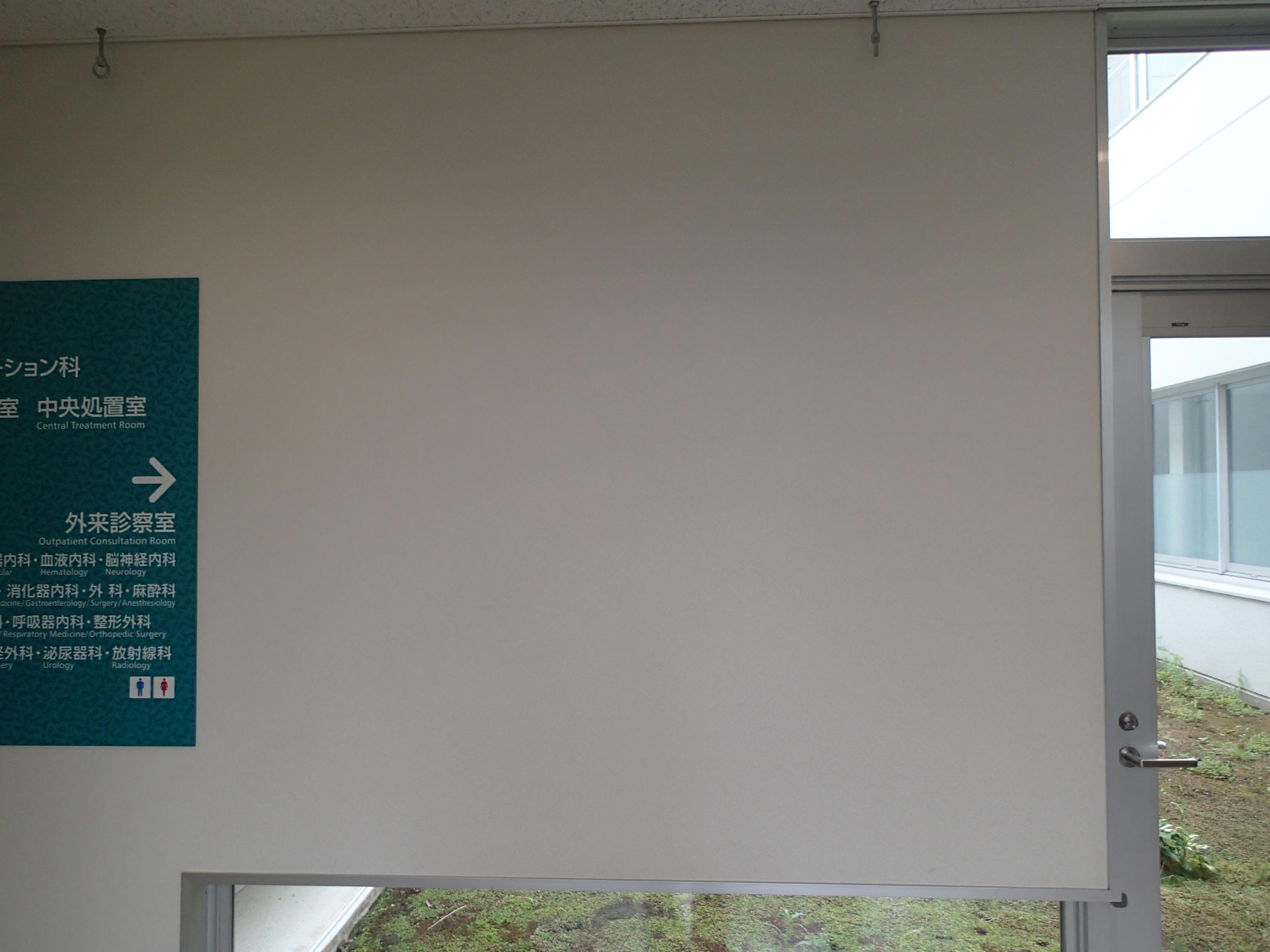 